PETERSTON SUPER ELY CHURCH IN WALES PRIMARY SCHOOL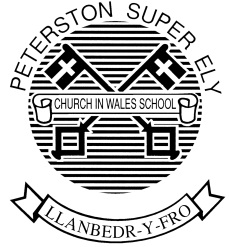 SCHOOL DEVELOPMENT PLAN 2022-23“Learning and growing together, to become the best we can be”Targets:Estyn recommendation: Ensure that pupils have effective opportunities to contribute to what and how they learn in order to follow their interests, develop their ideas and express themselves creatively.Estyn recommendation: Ensure provision for three to seven-year-olds meets their developmental needs effectively both indoors and out.Estyn recommendation: Address the safeguarding issue identifiedCurriculum developmentALNWell-being“Learning and growing together, to become the best we can be”Headteacher: Mr O TurnerChair of Governors: Mr Stephen EvansImprovement Partner: Mr Darren JonesPETERSTON SUPER ELY CIW PRIMARYSCHOOL IMPROVEMENT PLAN 2022-23CONTENTSThe School Vision and Mission StatementPriority Action Plans for Improvement  Additional Improvement Tasks and ActivitiesYsgol Llanbedr Y FroPeterston super Ely Church in Wales Primary School“Learning and growing together, to become the best we can be”VisionTo work as a Christian family to enthuse and equip, independent life-long learners.MissionNurture spiritual, emotional and academic growthDevelop strong, healthy enriching relationshipsRecognise that each child is special and unique in the sight of GodEstablish a culture of learning for both pupils and staffEmpower pupils to reach their full potentialForm an environment that nurtures and developsEquip pupils with knowledge, skills and dispositions for life-long learningDeliver high quality teaching experiencesCreate a breadth of experiences catering for a full range of interestsBuild an understanding of the responsibility we have to make difference to the world and to be agents of changeEncourage engagement with all stakeholders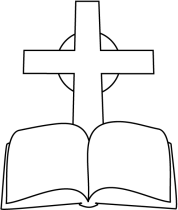 PETERSTON SUPER ELY CHURCH IN WALES PRIMARYThis is our Voluntary Controlled Church in Wales School           School’s Mission StatementThe Bishops of the Catholic Church and the Church in Wales are agreed that every school should be a special place, a safe place, a place of learning, a place of nurture and of exploration. In our school we demonstrate openness and acceptance, tolerance and forgiveness. In our school, values and attitudes are formed and every individual is celebrated as unique.We develop the distinct Christian Character through our religious teaching, collective worship and ethos that makes God’s love and presence known to the world.Our Church school is a place of mission and witness to the Gospel.Where Jesus Christ is our foundation;Where every person has equal value and the chance to grow and develop to their full potential;Where teachers, staff, governors and parents, are committed to the education and development of the whole person;where the search for knowledge is accompanied by a quest for faith and a journey of spiritual experience;…so that…every child can learn of the richness of the created world, and grasp every opportunity to contribute to it in life;every member of staff can be nurtured in their vocation to teach;every achievement can be celebrated and every shortcoming forgiven;every person in this school can know that they are made in the image of God.The school is a Church in Wales Voluntary Controlled School, which means that although it is a Church school, it is maintained by Vale of Glamorgan Education AuthorityAdditional Targets:Achieving Cymraeg Campus Bronze awardLocal and National Targets that correspond with School Priorities:National Priorities Enabling objective 1: Professional learning Enabling objective 2: Leadership Enabling objective 3: Equity, excellence and wellbeing Enabling objective 4: Evaluation, improvement and accountabilityeducation-in-Wales-our-national-mission-update-october-2020.pdf (gov.wales)CSC Priorities:Following analysis of headteacher, local authority and Welsh Government priorities, common priorities have been directly incorporated into the business plan and include:• Improved Learner Outcomes • Wellbeing and Equity • Developing Leaders • Improving teaching and learning • Preparing the workforce for change The overarching priorities for 2021-2022 were agreed with the Joint Committee on 16 December 2020. The detail of each priority is set in the context of Covid. 1. Develop a high-quality education profession 2. Develop inspirational leaders to facilitate working collaboratively to raise standards 3. Develop strong and inclusive schools committed to wellbeing, equity and excellence Vale of Glamorgan:• Work in partnership with the Central South Consortium Joint Education Service to prepare our schools for the introduction of the new education curriculum in 2022. • Work in partnership to address issues arising from the impact of COVID-19 measures on schools, ensuring continuity of learning and that the specific needs of vulnerable learners are addressed. • In readiness for Additional Learning Need (ALN) reform, provide training to school staff to facilitate the roll out of person-centred planning and Individual Development Plans in a range of educational settings. • Develop the role of outreach services to further support the inclusion of children and young people with social, emotional and mental health difficulties in all educational settings, including working with the Health Board to develop a range of services to support learners with these additional needs. • Work with partners to implement a new way of working with children and their families that maximises their strengths to improve outcomes and enhance their wellbeing. • Work with schools to implement trauma-informed approaches to meet the social, emotional and mental health needs of pupils.Two year targets:Curriculum design and implementation: To adopt, review and revise our curriculum in line with Curriculum for Wales. Ensuring that the curriculum is implemented in a way that:enables each learner to develop in the ways described in the four purposessecures learning and teaching that offers appropriate progression for each learneris suitable for each learner’s age, ability and aptitudetakes account of each learner’s additional learning needs (if any)secures broad and balanced learning and teaching for each learnerfor each learner encompasses the Areas, the mandatory curriculum elements of English and Welsh, the cross-curricular skills of literacy, numeracy and digital competence, RSE (which must be suitable for a learner’s stage of development), and RVEIt makes provision for learners who do not have additional learning needs but for who (for whatever reason) it would not be appropriate to apply all the curriculum requirements specified above, to be temporarily excepted from some or all of themALN: To implement the Additional Learning Needs and Education Tribunal (2018) Act Wales in particular the statutory framework for supporting learners with additional learning needs (ALN), and accompanying CodeSocial, emotional, mental health and well-being: To use the Framework on embedding a whole-school approach to emotional and mental well-being to develop plans to address our weaknesses and build on our strengths.Target 1 - Estyn recommendation: Ensure that pupils have effective opportunities to contribute to what and how they learn in order to follow their interests, develop their ideas and express themselves creatively.Target 1 - Estyn recommendation: Ensure that pupils have effective opportunities to contribute to what and how they learn in order to follow their interests, develop their ideas and express themselves creatively.Target 1 - Estyn recommendation: Ensure that pupils have effective opportunities to contribute to what and how they learn in order to follow their interests, develop their ideas and express themselves creatively.Target 1 - Estyn recommendation: Ensure that pupils have effective opportunities to contribute to what and how they learn in order to follow their interests, develop their ideas and express themselves creatively.Target 1 - Estyn recommendation: Ensure that pupils have effective opportunities to contribute to what and how they learn in order to follow their interests, develop their ideas and express themselves creatively.Target 1 - Estyn recommendation: Ensure that pupils have effective opportunities to contribute to what and how they learn in order to follow their interests, develop their ideas and express themselves creatively.Success Criteria: All pupils influence the curriculum, and are able to discuss the choices they have made regarding how and what they learnSuccess Criteria: All pupils influence the curriculum, and are able to discuss the choices they have made regarding how and what they learnSuccess Criteria: All pupils influence the curriculum, and are able to discuss the choices they have made regarding how and what they learnSuccess Criteria: All pupils influence the curriculum, and are able to discuss the choices they have made regarding how and what they learnSuccess Criteria: All pupils influence the curriculum, and are able to discuss the choices they have made regarding how and what they learnSuccess Criteria: All pupils influence the curriculum, and are able to discuss the choices they have made regarding how and what they learnEvidence: Estyn report 2022, lesson observations, learning walks, pupil questionnaires, feedback from pupils/staff/parents,  Evidence: Estyn report 2022, lesson observations, learning walks, pupil questionnaires, feedback from pupils/staff/parents,  Evidence: Estyn report 2022, lesson observations, learning walks, pupil questionnaires, feedback from pupils/staff/parents,  Evidence: Estyn report 2022, lesson observations, learning walks, pupil questionnaires, feedback from pupils/staff/parents,  Evidence: Estyn report 2022, lesson observations, learning walks, pupil questionnaires, feedback from pupils/staff/parents,  Evidence: Estyn report 2022, lesson observations, learning walks, pupil questionnaires, feedback from pupils/staff/parents,  Strategically planned tasksLead person/s and others involvedHow/ When?Moderation CommentaryActions arising from monitoringResources/ Costings/Budget sourcePupils have effective opportunities to take part in the curriculum development and be consulted as part of the review cycleAll staff. OT/RG and SLT to analyse resultsPupils views on what they learn will be sought before a topic starts and their views integrated into curriculum planning. They will also form part of the review cycle looking at what worked and what can be improved.  Increase the role pupils play in leadership and school-based decision makingIndividual class teachers, verified by SLTPupil groups to be re-establishedPupils given greater decision-making opportunities including a budgetDevelop pupil’s independence and freedom, within the curriculum to plan how and what they learn All staff in discussion with OT/RGPupils given regular opportunities to independently choose how to apply and demonstrate skills that they have acquired.Look at opportunities for sharing/ showcasing their creative skills (i.e online portfolios or digital apps)  Develop problem solving and critical thinking skills of pupilsOT/SLT/ All staffPupils given regular opportunities to choose how to apply and demonstrate skills that they have acquired.Develop opportunities for sharing/ showcasing their skills (i.e online portfolios or digital apps)  To incorporate inclusive experiences, perspectives and cultural heritage of Wales to support pupils’ understanding of cynefin within the curriculum OT/SLT/ All staffIncorporate more Welsh opportunities int the curriculum as a default option (is there a Welsh ‘stimulus’ that we can use before choosing an alternative)Ensure that pupils are fully involved in self assessment procedures within schoolOT/SLT/ All staffContinue to review marking policy and how peer and self-assessment is used across the schoolDevelop the opportunities for computational thinking across all areas of the curriculum All staff in discussion with OT/RGStaff training to increase understanding and confidence in using computational thinking across the curriculum.Regularly planned opportunities for pupils within planningEvaluation: Evaluation: Evaluation: Evaluation: Evaluation: Evaluation: Target 2 - Estyn recommendation: Ensure provision for three to seven-year-olds meets their developmental needs effectively both indoors and out.Target 2 - Estyn recommendation: Ensure provision for three to seven-year-olds meets their developmental needs effectively both indoors and out.Target 2 - Estyn recommendation: Ensure provision for three to seven-year-olds meets their developmental needs effectively both indoors and out.Target 2 - Estyn recommendation: Ensure provision for three to seven-year-olds meets their developmental needs effectively both indoors and out.Target 2 - Estyn recommendation: Ensure provision for three to seven-year-olds meets their developmental needs effectively both indoors and out.Target 2 - Estyn recommendation: Ensure provision for three to seven-year-olds meets their developmental needs effectively both indoors and out.Success criteria: Provision across the school meets the developmental needs of pupils aged three to seven.  Success criteria: Provision across the school meets the developmental needs of pupils aged three to seven.  Success criteria: Provision across the school meets the developmental needs of pupils aged three to seven.  Success criteria: Provision across the school meets the developmental needs of pupils aged three to seven.  Success criteria: Provision across the school meets the developmental needs of pupils aged three to seven.  Success criteria: Provision across the school meets the developmental needs of pupils aged three to seven.  Evidence: Estyn report 2022, lesson observations, learning walks, pupil questionnaires, feedback from pupils/staff/parents,  Evidence: Estyn report 2022, lesson observations, learning walks, pupil questionnaires, feedback from pupils/staff/parents,  Evidence: Estyn report 2022, lesson observations, learning walks, pupil questionnaires, feedback from pupils/staff/parents,  Evidence: Estyn report 2022, lesson observations, learning walks, pupil questionnaires, feedback from pupils/staff/parents,  Evidence: Estyn report 2022, lesson observations, learning walks, pupil questionnaires, feedback from pupils/staff/parents,  Evidence: Estyn report 2022, lesson observations, learning walks, pupil questionnaires, feedback from pupils/staff/parents,  Strategically planned tasksLead person/s and others involvedHow/ When?Moderation CommentaryActions arising from monitoringResources/ Costings/Budget sourceMap expectations for enhanced provision across the school (Nursery to Y6)All staffClearly identify what the expectations for enhanced provision is across the school (include extending into Year 3 and above)Staff training on outdoor learningStaff training on use of play in the early yearsAudit resourcesINSET sessionsEnsure that learning through outdoors is woven through the curriculum and the excellent resources available in the school grounds are utilized fully. All staffPlan consistent opportunities for pupils to learn through the outdoors across the curriculum and all age groupsINSET sessionsDevelop the independence and freedom pupils have within the curriculum to plan how and what they learn All staffPupils given regular opportunities to independently choose how to apply and demonstrate skills that they have acquired.Look at opportunities for sharing/ showcasing their skills (i.e online portfolios or digital apps)  INSET sessionsDevelop the problem solving and critical thinking skills of pupils OT/All staffPupils given regular opportunities to independently choose how to apply and demonstrate skills that they have acquired.Look at opportunities for sharing/ showcasing their skills (i.e online portfolios or digital apps)  INSET sessionsDevelop the use of the school grounds in line with CfW, and good practise regarding use of outdoors.Staff/classes to take responsibility for an area of the school grounds and develop resources based on that particular area for the whole schoolAll staffDevelop themes that make full use of the school’s resources, evaluate the effectiveness of the new topics (Treemendous Trees)  I sessionsEvaluation: Evaluation: Evaluation: Evaluation: Evaluation: Evaluation: Target 3 - To develop and extend the role of distributed leadership to measure and develop the impact of pedagogy on our curriculum.Target 3 - To develop and extend the role of distributed leadership to measure and develop the impact of pedagogy on our curriculum.Target 3 - To develop and extend the role of distributed leadership to measure and develop the impact of pedagogy on our curriculum.Target 3 - To develop and extend the role of distributed leadership to measure and develop the impact of pedagogy on our curriculum.Target 3 - To develop and extend the role of distributed leadership to measure and develop the impact of pedagogy on our curriculum.Target 3 - To develop and extend the role of distributed leadership to measure and develop the impact of pedagogy on our curriculum.Success criteria: Teachers exercise leadership through all aspects of professional practice to support the efforts of others across the schoolSuccess criteria: Teachers exercise leadership through all aspects of professional practice to support the efforts of others across the schoolSuccess criteria: Teachers exercise leadership through all aspects of professional practice to support the efforts of others across the schoolSuccess criteria: Teachers exercise leadership through all aspects of professional practice to support the efforts of others across the schoolSuccess criteria: Teachers exercise leadership through all aspects of professional practice to support the efforts of others across the schoolSuccess criteria: Teachers exercise leadership through all aspects of professional practice to support the efforts of others across the schoolEvidence: Classroom observationsEvidence: Classroom observationsEvidence: Classroom observationsEvidence: Classroom observationsEvidence: Classroom observationsEvidence: Classroom observationsStrategically planned tasksLead person/s and others involvedHow/ When?Moderation CommentaryActions arising from monitoringResources/ Costings/Budget sourceTake part in CSC funded projects based on CfW and pedagogical principlesRG/ all staffAs part of the PM cycle staff will complete action research within their classSome release time built into INSET agendaStructured engagement in action research community, informed by wider reading and research RG/ all staffAction research findings from PSE will feed into a wider community of research Peer support for staff through external training, coaching, discussion of self-reflection, analysis of learning and teaching, observation of learning and teaching All staff/ approved by OTThrough CPD forms, staff to identify targets for the year, these will be reviewed as part of the MER cycle and PM meetingsFunding available from PL grantAction plans to feed into SIP and SERAll staff/ OTPriorities identified in action plans will feed into  Greater accountability and transparency for GB (link governors and regular visits to be re-established) All staffGovernors to monitor progress through regular meetings with staff and through feedback from staff in GB meetingsDeveloping the roles of members of the SLT, ensuring they understand their roles and responsibilities. SLTCoaching and mentoring by existing SLT to support. Explore the Leadership Pathways courses from CSC.Leadership timeDeveloping the roles of newly appointed members of the Governing Body, ensuring they understand their roles and responsibilities.OT/ GB membersUsing the induction packs created by GB, explore ways of developing their role GB Induction packEvaluation: Evaluation: Evaluation: Evaluation: Evaluation: Evaluation: Target 4 - To create a positive and supportive environment, that understands and meets pupil’s needs. Target 4 - To create a positive and supportive environment, that understands and meets pupil’s needs. Target 4 - To create a positive and supportive environment, that understands and meets pupil’s needs. Target 4 - To create a positive and supportive environment, that understands and meets pupil’s needs. Target 4 - To create a positive and supportive environment, that understands and meets pupil’s needs. Target 4 - To create a positive and supportive environment, that understands and meets pupil’s needs. Success criteria: To adopt, adapt and refine the use of trauma informed approaches to meet the needs of all pupils, in particular, vulnerable pupilsSuccess criteria: To adopt, adapt and refine the use of trauma informed approaches to meet the needs of all pupils, in particular, vulnerable pupilsSuccess criteria: To adopt, adapt and refine the use of trauma informed approaches to meet the needs of all pupils, in particular, vulnerable pupilsSuccess criteria: To adopt, adapt and refine the use of trauma informed approaches to meet the needs of all pupils, in particular, vulnerable pupilsSuccess criteria: To adopt, adapt and refine the use of trauma informed approaches to meet the needs of all pupils, in particular, vulnerable pupilsSuccess criteria: To adopt, adapt and refine the use of trauma informed approaches to meet the needs of all pupils, in particular, vulnerable pupilsEvidence: Pupil and parent questionnairesEvidence: Pupil and parent questionnairesEvidence: Pupil and parent questionnairesEvidence: Pupil and parent questionnairesEvidence: Pupil and parent questionnairesEvidence: Pupil and parent questionnairesStrategically planned tasksLead person/s and others involvedHow/ When?Moderation CommentaryActions arising from monitoringResources/ Costings/Budget sourceWhole school focus on the importance of the well-being of pupils, in line with ‘Equity and Excellence’ and a ‘Framework for developing well-being..’TJ/OT/All staffThroughout the yearAudit current provision for well-beingTJ/OT/All staffBaseline questionnaires in Sept 2022 repeated in summer termIntroduce the ‘Keys4Life’ scheme of work TJ/OT/All staffBaseline questionnaires used to identify the impact on learners.INSET To adapt and refine the SoW so that it is engaging and relevant and matches the four purposes of the curriculum, particularly focussing on the well-being of pupils (Action for Happiness)TJ/OT/ all staffKeys4Life will be launched in Sept 2022Develop the use of One page profiles in order to understand our pupils better and meet their individual needsRG/KSThroughout the yearContinue to develop the use of trauma informed practise in order to meet the needs of our most vulnerable pupils and to create a welcoming environment that supports their self-regulationAll staff and pupilsTrain new staff in use of Motional as a tool to support vulnerable pupilsOT/RG/TJ/ LSAsINSET for other staffLeadership time, INSETMotional surveys completed and used to create support programmes for all pupils identified as high concern and/or with high ACE scoresOT/RG/TJ/ LSAsINSET for other staffLeadership time, INSETReview of playtimes and other unstructured time. Create and teach a range of different activities that pupils can use independentlyAll staff INSET, then follow up in classINSETEvaluation: Evaluation: Evaluation: Evaluation: Evaluation: Evaluation: Target 5 - To continue to work with Cluster to address actions on the ALN Readiness Action Plan to meet the requirements of the ALN ActTarget 5 - To continue to work with Cluster to address actions on the ALN Readiness Action Plan to meet the requirements of the ALN ActTarget 5 - To continue to work with Cluster to address actions on the ALN Readiness Action Plan to meet the requirements of the ALN ActTarget 5 - To continue to work with Cluster to address actions on the ALN Readiness Action Plan to meet the requirements of the ALN ActTarget 5 - To continue to work with Cluster to address actions on the ALN Readiness Action Plan to meet the requirements of the ALN ActTarget 5 - To continue to work with Cluster to address actions on the ALN Readiness Action Plan to meet the requirements of the ALN ActSuccess criteria: To identify our strengths and areas for development in implementing the statutory framework for supporting learners with additional learning needs (ALN) and accompanying Code.Success criteria: To identify our strengths and areas for development in implementing the statutory framework for supporting learners with additional learning needs (ALN) and accompanying Code.Success criteria: To identify our strengths and areas for development in implementing the statutory framework for supporting learners with additional learning needs (ALN) and accompanying Code.Success criteria: To identify our strengths and areas for development in implementing the statutory framework for supporting learners with additional learning needs (ALN) and accompanying Code.Success criteria: To identify our strengths and areas for development in implementing the statutory framework for supporting learners with additional learning needs (ALN) and accompanying Code.Success criteria: To identify our strengths and areas for development in implementing the statutory framework for supporting learners with additional learning needs (ALN) and accompanying Code.Evidence: Completed ALN self-evaluation framework, Pupil and parent questionnairesEvidence: Completed ALN self-evaluation framework, Pupil and parent questionnairesEvidence: Completed ALN self-evaluation framework, Pupil and parent questionnairesEvidence: Completed ALN self-evaluation framework, Pupil and parent questionnairesEvidence: Completed ALN self-evaluation framework, Pupil and parent questionnairesEvidence: Completed ALN self-evaluation framework, Pupil and parent questionnairesStrategically planned tasksLead person/s and others involvedHow/ When?Moderation CommentaryActions arising from monitoringResources/ Costings/Budget sourceTo complete the ALN readiness survey and annual review, demonstrating good progress towards identified action points.OT/KSWorking in clusters, lead staff to develop the curriculum and share good practice  To take part in Vale LA pilot project for schools completing the ALN self-evaluation framework. To act on any ‘Actions for Improvement’ that are identified. (See separate action plan)OT/JR/KSThroughout the year – first phase to be completed by Sept 2022Staff and governors trained in the implications of the new ALN Act All staff/ KS/ NJAs training becomes available for Governors Staff training built into INSET diary  To adopt PCP for all pupilsKS/ All staffAll staff to adopt both trauma informed practice and Cluster working on PDG CLA to inform practice for all staff All staffLinked to cluster PDG LAC fundingALNCo to attend training in order to become more confident in meeting statutory requirements.KSAttend training as available throughout the yearLinked to PL fundingParents are encouraged and beginning to engage with the relevant professionals through the school based processes.KS/ All staffSchool will ensure that pupils and parents understand and participate fully in the new review process for PCP Evaluation: Evaluation: Evaluation: Evaluation: Evaluation: Evaluation: 